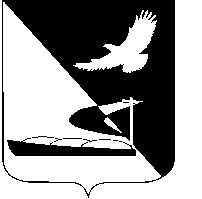 АДМИНИСТРАЦИЯ МУНИЦИПАЛЬНОГО ОБРАЗОВАНИЯ«АХТУБИНСКИЙ РАЙОН»РАСПОРЯЖЕНИЕ18.05.2016      					                  № 256-рО мероприятиях по реализации Послания Президента Российской Федерации Федеральному СобраниюРоссийской Федерации от 03.12.2015В целях организации реализации на территории МО «Ахтубинский  район» основных положений Послания Президента Российской Федерации Собранию Российской Федерации от 03.12.2015:Утвердить прилагаемые мероприятия по реализации основных положений Послания Президента Российской Федерации Федеральному Собранию Российской Федерации от 03.12.2015.Руководителям структурных подразделений администрации МО «Ахтубинский район» представлять информацию о ходе выполнения мероприятий до 5 июля и до 5декабря 2016 года.3. Отделу информатизации и компьютерного облуживания администрации МО «Ахтубинский район» (Короткий В.В.) обеспечить размещение настоящего распоряжения в сети Интернет на официальном сайте администрации МО «Ахтубинский район» в разделе «Документы» подразделе «Документы Администрации» подразделе «Официальные документы».4. Отделу контроля и обработки информации администрации МО «Ахтубинский район» (Свиридова Л.В.) представить информацию в газету «Ахтубинская правда» о размещении настоящего распоряжения в сети Интернет на официальном сайте администрации МО «Ахтубинский район» в разделе «Документы» подразделе «Документы Администрации» подразделе «Официальные документы».Глава муниципального образования                                               В.А. ВедищевУтвержденыраспоряжением администрации МО «Ахтубинский район»от 18.05.2016 № 256-рМероприятияпо реализации положений Посланий Президента Российской Федерации от 03.12.2015Верно:№ п/пОсновные положения Послания Президента Российской ФедерацииНаименование мероприятияОтветственный исполнительСрок исполненияБорьба с международным терроризмомБорьба с международным терроризмомБорьба с международным терроризмомБорьба с международным терроризмомБорьба с международным терроризмомЖёсткое противодействие любых проявлений экстремизма и ксенофобии, сохранение межнационального и межрелигиозного согласияПроведение учебной тренировки с персоналом подведомственных учреждений по вопросам предупреждения террористических актов и правилам поведения при их возникновенииЗам. главыадминистрацииМО «Ахубинский район» по социальной политике и профилактике правонарушенийВ течение 2016гЖёсткое противодействие любых проявлений экстремизма и ксенофобии, сохранение межнационального и межрелигиозного согласияОснащение средствами технической защиты учреждений социальной сферы (системами наружного видеонаблюдения, тревожными кнопками, электронными ключами)МБУ «Управление по хозяйственному и транспортному обеспечению органов местного самоуправления МО «Ахтубинский район»В течение 2016гЖёсткое противодействие любых проявлений экстремизма и ксенофобии, сохранение межнационального и межрелигиозного согласияПроведение комиссионных обследований состояния антитеррористической защищенности учреждений социальной сферыМБУ «Управление по хозяйственному и транспортному обеспечению органов местного самоуправления МО «Ахтубинский район»В течение 2016гЖёсткое противодействие любых проявлений экстремизма и ксенофобии, сохранение межнационального и межрелигиозного согласияПроведение обучающих семинаров по противодействию терроризму и экстремизму: - с главами муниципальных образований Ахтубинского района по вопросам реализации государственной национальной политикиОрганизационный отдел администрацииМО «Ахтубинский район»В течение 2016гЖёсткое противодействие любых проявлений экстремизма и ксенофобии, сохранение межнационального и межрелигиозного согласияИзготовление и демонстрация Телестудией «АТВ-Центр» видеороликов антитеррористического характера и антиэкстремистской направленности с сюжетами по повышению бдительности и внимательности во время пребывания в местах массового скопления граждан и предупреждению социальной и национальной нетерпимости, насилия, жестокости и экстремистской деятельностиЗам. главыадминистрацииМО «Ахубинский район» по социальной политике и профилактике правонарушенийВ течение 2016гЖёсткое противодействие любых проявлений экстремизма и ксенофобии, сохранение межнационального и межрелигиозного согласияОрганизация пресс-конференций, брифингов, презентаций, «круглых столов» и т.п. по проблемам борьбы с терроризмом и экстремизмомЗам. главыадминистрацииМО «Ахубинский район» по социальной политике и профилактике правонарушенийВ течение 2016гЖёсткое противодействие любых проявлений экстремизма и ксенофобии, сохранение межнационального и межрелигиозного согласияПроведение адресных мероприятий с представителями национальных и религиозных групп по повышению толерантности и недопущению экстремистских проявлений к другим национальностям и вероисповеданиямЗам. главыадминистрацииМО «Ахубинский район» по социальной политике и профилактике правонарушенийВ течение 2016гЖёсткое противодействие любых проявлений экстремизма и ксенофобии, сохранение межнационального и межрелигиозного согласияУчастие районных СМИ в областных конкурсах средств массовой информации по антитеррористической тематикеЗам. главыадминистрацииМО «Ахубинский район» по социальной политике и профилактике правонарушений(МБУ «Телестудия «АТВ-Центр», редакция газеты «Ахтубинская правда»)В течение 2016гБюджетная системаБюджетная системаБюджетная системаБюджетная системаБюджетная система2.1.Достижение сбалансированности бюджетов, как важнейшее условие макроэкономической устойчивости и финансовой независимости1. Обеспечение сбалансированности и устойчивости бюджетной системы как базового принципа бюджетной политики.2. Формирование бюджетных параметров, исходя из необходимости безусловного исполнения действующих расходных обязательств, в том числе обязательств, связанных с исполнением указов. 3. Строгое соблюдение бюджетно-финансовой дисциплины главными распорядителями и получателями бюджетных средств.4. Повышение доступности и качества предоставления муниципальных услуг.5. Оптимизация структуры расходов бюджета на 2016 – 2018 годы при условии неснижения качества и объемов предоставляемых муниципальных услуг.Для эффективного использования бюджетных средств требуется смещение акцента на оценку обоснованности бюджетных решений. Необходимо активно использовать оценку эффективности бюджетных расходов уже на этапе планирования расходов.6. Рационализация социальных обязательств (принципы адресности, имущественной обеспеченности и нуждаемости).7. Разработка и осуществление мероприятий по мобилизации налоговых и неналоговых доходов и эффективности использования бюджетных средств в консолидированный бюджет Астраханской областиФинансовое управление администрации МО «Ахтубинский район»В течение финансового года2.2.Ужесточение контроля за движением государственных средств, включая федеральные и региональные субсидии предприятиям промышленности и сельского хозяйства. Необходимо перечислять средства конечному покупателю через казначейские счета.1. Предоставление всех целевых средств из федерального бюджета под фактическую потребность.2. Казначейское сопровождение муниципальных контрактов, что позволит обеспечить действенный контроль за расходованием бюджетных средств по всей цепочке их прохождения.3.  Органами Федерального казначейства должны быть открыты и вестись  лицевые счета, предназначенные для учета операций, осуществляемых получателями федеральных и региональных субсидий.Финансовое управление администрации МО «Ахтубинский район»В течение финансового годаОбразованиеОбразованиеОбразованиеОбразованиеОбразование33.1.Ориентация воспитания в школах на самостоятельное творчество, занятия по душе. Развитие широкого кругозора у обучающихсяРазвитие массового спорта и физкультурно-оздоровительного движения, организация и проведение спортивно-массовых мероприятий (военно-спортивных сборов, игр, спортивных праздников, спартакиад и т.д.)Управление образованием администрации МО «Ахтубинский район», отдел по физической культуре и спорту администрации МО «Ахтубинский район»В течение 2016 года33.1.Ориентация воспитания в школах на самостоятельное творчество, занятия по душе. Развитие широкого кругозора у обучающихсяПроведение муниципального этапа Президентских спортивных игр в соответствии с Указом Президента Российской Федерации от 30.07.2010 № 948Управление образованием администрации МО «Ахтубинский район», отдел по физической культуре и спорту администрации МО «Ахтубинский район»Март-апрель 2016 года33.1.Ориентация воспитания в школах на самостоятельное творчество, занятия по душе. Развитие широкого кругозора у обучающихсяПрименение электронного обучения и дистанционных образовательных технологий при реализации образовательных программ, в том числе и для лиц с ограниченными возможностямиУправление образованием администрации МО «Ахтубинский район» В течение 2016 года33.1.Ориентация воспитания в школах на самостоятельное творчество, занятия по душе. Развитие широкого кругозора у обучающихсяПоощрение талантливых обучающихся в общеобразовательных организациях МО «Ахтубинский район»:- чествование победителей интеллектуальных марафонов, конкурсов;- чествование учащихся 9-х классов, окончивших основную школу с отличием;- назначение стипендии Главы МО «Ахтубинский район» (11 кл., отличники).Управление образованием администрации МО «Ахтубинский район»В течение 2016 года33.1.Ориентация воспитания в школах на самостоятельное творчество, занятия по душе. Развитие широкого кругозора у обучающихсяПроведение конкурса «Ученик года»Управление образованием администрации МО «Ахтубинский район»Апрель 2016 года33.1.Ориентация воспитания в школах на самостоятельное творчество, занятия по душе. Развитие широкого кругозора у обучающихсяРазвитие материально-технической базы учреждений спортивной направленности: Строительство многофункциональных спортивных площадок на территории Ахтубинского районаОтдел по физической культуре и спорту администрации МО «Ахтубинский район»В течение 2016г33.1.Ориентация воспитания в школах на самостоятельное творчество, занятия по душе. Развитие широкого кругозора у обучающихсяРеализация муниципальной программы «Развитие физической культуры и спорта в Ахтубинском районе на 2016-2018 годы»Отдел по физической культуре и спорту администрации МО «Ахтубинский район»В течение 2016г33.1.Ориентация воспитания в школах на самостоятельное творчество, занятия по душе. Развитие широкого кругозора у обучающихсяУвеличение количества и повышение качества проводимых физкультурно-оздоровительных и спортивно-массовых мероприятийОтдел по физической культуре и спорту администрации МО «Ахтубинский район»В течение 2016г33.1.Ориентация воспитания в школах на самостоятельное творчество, занятия по душе. Развитие широкого кругозора у обучающихсяВручение выплат Главы МО «Ахтубинский район» за особые достижения в спортеОтдел по физической культуре и спорту администрации МО «Ахтубинский район»В течение 2016 г33.1.Ориентация воспитания в школах на самостоятельное творчество, занятия по душе. Развитие широкого кругозора у обучающихсяОсуществление корректировки планов мероприятий («дорожных карт»), касающихся изменений в спортивной отраслиОтдел по физической культуре и спорту администрации МО «Ахтубинский район»В течение 2016г33.1.Ориентация воспитания в школах на самостоятельное творчество, занятия по душе. Развитие широкого кругозора у обучающихсяРазвитие кадрового потенциала отрасли физической культуры и спорта, в т.ч.: повышение квалификации, переподготовка тренеров-преподавателей Ахтубинского района с целью обеспечения соответствия тренеров-преподавателей современным квалификационным требованиям Отдел по физической культуре и спорту администрации МО «Ахтубинский район»В течение 2016г33.2.Патриотическое воспитание молодежи, направленное на глубокое проявление патриотических чувств и высоких нравственных качествПроведение мероприятий, направленных на духовно-нравственное, гражданско-патриотическое, художественно-эстетическое воспитание обучающихсяУправление образованием администрации МО «Ахтубинский район»В течение 2016 года33.2.Патриотическое воспитание молодежи, направленное на глубокое проявление патриотических чувств и высоких нравственных качествПроведение в общеобразовательных учреждениях МО «Ахтубинский район» «Уроков мужества»Управление образованием администрации МО «Ахтубинский район»В течение 2016 года33.2.Патриотическое воспитание молодежи, направленное на глубокое проявление патриотических чувств и высоких нравственных качествПроведение спортивных соревнований, военно-спортивных сборов, игр боевой направленности в целях пропаганды занятий физической культурой и спортом, продвижения здорового образа жизни, военно-патриотического воспитания подрастающего поколенияУправление образованием администрации МО «Ахтубинский район», отдел по физической культуре и спорту администрации МО «Ахтубинский район»В течение 2016 года33.2.Патриотическое воспитание молодежи, направленное на глубокое проявление патриотических чувств и высоких нравственных качествОрганизация спортивных оздоровительных лагерей, патриотических лагерей в летнее время (в том числе палаточных, пришкольных)Управление образованием администрации МО «Ахтубинский район», отдел по физической культуре и спорту администрации МО «Ахтубинский район»В период летних каникул 2016 года33.2.Патриотическое воспитание молодежи, направленное на глубокое проявление патриотических чувств и высоких нравственных качествПроведение мероприятий, посвященных Дню солидарности в борьбе с терроризмомУправление культуры и кинофикации администрации МО «Ахтубинский район»Сентябрь 2016г33.2.Патриотическое воспитание молодежи, направленное на глубокое проявление патриотических чувств и высоких нравственных качествПополнение фондов библиотек литературой о культуре народов, проживающих на территории Российской Федерации, национальной литературой и литературой антиэкстремистского содержанияУправление культуры и кинофикации администрации МО «Ахтубинский район»В течение 2016г33.2.Патриотическое воспитание молодежи, направленное на глубокое проявление патриотических чувств и высоких нравственных качествОрганизация научно-практических семинаров «Беспощадность и лицемерность экстремизма»- организация работы школы личной безопасности в детских библиотеках;- проведение цикла часов ситуативных задач «Ваши шансы избежать беды» в детских библиотеках.Управление культуры и кинофикации администрации МО «Ахтубинский район»Сентябрь 2016г33.2.Патриотическое воспитание молодежи, направленное на глубокое проявление патриотических чувств и высоких нравственных качествОрганизация тематических мероприятий к памятным дням в том числе выставок и экспозиций: -День памяти жертв терроризма; Международный день насилия, Международный день толерантности и празднованию дней национальных культурУправление культуры и кинофикации администрации МО «Ахтубинский район»В течение 2016г33.2.Патриотическое воспитание молодежи, направленное на глубокое проявление патриотических чувств и высоких нравственных качествВыставка работ учащихся «Детский рисунок против насилия и террора»-конкурс антитеррористических плакатов «Терроризм-угроза общества»-выставка работ учащихся « Скажи экстремизму нет»Управление культуры и кинофикации администрации МО «Ахтубинский район»В течение 2016г33.2.Патриотическое воспитание молодежи, направленное на глубокое проявление патриотических чувств и высоких нравственных качествДемонстрация на экранах кинотеатров видеороликов антитеррористического характера и антиэкстремистской направленности с сюжетами по повышению бдительности и внимательности во время пребывания в местах массового скопления граждан и предупреждению социальной и национальной нетерпимости, насилия, жестокости и экстремистской деятельностиУправление культуры и кинофикации администрации МО «Ахтубинский район»В течение 2016г33.2.Патриотическое воспитание молодежи, направленное на глубокое проявление патриотических чувств и высоких нравственных качествЦикл мероприятий, посвященных памятным датам ВОВТеатрализованное представление, посвященное 73- годовщине со Дня разгрома немецко-фашистских войск под Сталинградом      Проведение праздничных театрализованных митингов-концертов у обелисков в сёлах района (акция «Бессмертный полк», акция «Георгиевская ленточка», праздничный концерт)Акция «Аллея Победы»Управление культуры и кинофикации администрации МО «Ахтубинский район»В течение 2016г33.2.Патриотическое воспитание молодежи, направленное на глубокое проявление патриотических чувств и высоких нравственных качествСпециальная программа к Международному Дню слепыхРеализация подпрограмм: - социализация инвалидов и пожилых людей «Милосердие»; - «Открывая книгу, открываем мир!»; - «Вечный зов малой родины»Управление культуры и кинофикации администрации МО «Ахтубинский район»В течение 2016г33.2.Патриотическое воспитание молодежи, направленное на глубокое проявление патриотических чувств и высоких нравственных качествТворческий фестиваль «Степной тюльпан Богдо»Управление культуры и кинофикации администрации МО «Ахтубинский район»Апрель 2016г33.2.Патриотическое воспитание молодежи, направленное на глубокое проявление патриотических чувств и высоких нравственных качествВстреча с ветеранами, защитниками Ленинграда «900 блокадных дней»Литературно-музыкальная композиция, посвященная Сталинградской битвеВстречи с воинами-интернационалистамиЛитературно-музыкальная композиция «Путь к Победе»Управление культуры и кинофикации администрации МО «Ахтубинский район»Январь, февраль, май 2016г33.2.Патриотическое воспитание молодежи, направленное на глубокое проявление патриотических чувств и высоких нравственных качествТематические кинопоказы, посвященные Великой Победе - «Вспомним всех поименно».Управление культуры и кинофикации администрации МО «Ахтубинский район»Май 2016г33.2.Патриотическое воспитание молодежи, направленное на глубокое проявление патриотических чувств и высоких нравственных качеств«Дни воинской славы России» - демонстрация художественных фильмов, посвященных истории Государства РоссийскогоУправление культуры и кинофикации администрации МО «Ахтубинский район»В течение 2016г33.2.Патриотическое воспитание молодежи, направленное на глубокое проявление патриотических чувств и высоких нравственных качествПроведение мероприятий в рамках программы «Молодой человек и закон»Управление культуры и кинофикации администрации МО «Ахтубинский район»В течение 2016г33.2.Патриотическое воспитание молодежи, направленное на глубокое проявление патриотических чувств и высоких нравственных качествОрганизация праздничных концертных программ для жителей города, пенсионеров, ветеранов войны и труда (Международный женский день, День защиты детей, День милиции, День независимости России)Управление культуры и кинофикации администрации МО «Ахтубинский район»В течение 2016г33.2.Патриотическое воспитание молодежи, направленное на глубокое проявление патриотических чувств и высоких нравственных качествПроведение мероприятий, направленных на гражданско–патриотическое воспитание и физическое развитие молодёжи.Комитет по делам семьи, подростков и молодежи администрации муниципального образования «Ахтубинский район»В течение 2016 года33.3.Разработка конкретных мероприятий по решению проблем устройства детей в дошкольные образовательные организацииРазвитие вариативных форм дошкольного образования в  рамках краткосрочного времяпрепровождения ребенка в образовательных организациях разных форм собственности, развитие семейной формы образованияУправление образованием администрации МО «Ахтубинский район»В течение 2016 года33.4.Улучшение качества образовательных услугПроведение муниципальных мониторинговых исследований в образовании, в том числе по введению федеральных государственных образовательных стандартов в общеобразовательных организацияхУправление образованием администрации МО «Ахтубинский район»В течение 2016 года33.4.Улучшение качества образовательных услугУчастие образовательных организация, расположенных на территории Ахтубинского района,  в региональных контрольных работах по четырем общеобразовательным предметамУправление образованием администрации МО «Ахтубинский район»Апрель, октябрь  2016 года33.4.Улучшение качества образовательных услугУчастие образовательных организаций, расположенных на территории Ахтубинского района,  во Всероссийских проверочных работах, национальных исследованиях качества образования, международных сравнительных исследованиях и других оценочных процедурах федерального уровняУправление образованием администрации МО «Ахтубинский район»В течение 2016 года33.4.Улучшение качества образовательных услугПополнение библиотечного фонда образовательных организаций в соответствии с реализуемыми федеральными государственными образовательными стандартамиУправление образованием администрации МО «Ахтубинский район»В течение 2016 года33.5.Создание дополнительных мест в общеобразовательных организациях Создание условий на переход на односменный режим обучения путем формирования единого образовательного пространства на территории Ахтубинского района.Управление образованием администрации МО «Ахтубинский район»В течение 2016 года33.5.Создание дополнительных мест в общеобразовательных организациях Внедрение дистанционных форм обучения (по полному или частичному циклу образования)Управление образованием администрации МО «Ахтубинский район»В течение 2016 года33.6.Улучшение профессиональной, мотивированной работы учителейВнедрение новых педагогических технологий, обеспечивающих успешную реализацию федеральных государственных образовательных стандартовУправление образованием администрации МО «Ахтубинский район»В течение 2016 года33.6.Улучшение профессиональной, мотивированной работы учителейРеализация концепции развития дополнительного образования детей на территории Астраханской области, утвержденной распоряжением Правительства Астраханской области 11.12.2014 № 522-Пр, в части создания эффективной системы доступности дополнительного образования детей независимо от места их проживания и физических возможностей, механизмов постоянного обновления и улучшения кадрового потенциала системы дополнительного образования детейУправление образованием администрации МО «Ахтубинский район»В течение 2016 года33.6.Улучшение профессиональной, мотивированной работы учителейПовышение квалификации, переподготовка работников муниципальных учреждений МО «Ахтубинский район» с целью обеспечения соответствия работников современным квалификационным требованиямУправление образованием администрации МО «Ахтубинский район»В течение 2016 года33.6.Улучшение профессиональной, мотивированной работы учителейУчастие в конкурсе профессионального мастерства «Учитель года»Управление образованием администрации МО «Ахтубинский район»Май - декабрь 2016 года33.6.Улучшение профессиональной, мотивированной работы учителейПоощрение лучших учителей общеобразовательных организацийУправление образованием администрации МО«Ахтубинский район»В течение 2016 года33.6.Улучшение профессиональной, мотивированной работы учителейДальнейшее совершенствование систем оплаты труда педагогических и руководящих работников образовательных организаций, обеспечивающих зависимость размера заработной платы от результатов труда, учет интенсивности труда, прозрачность распределения стимулирующей части фонда оплаты труда при участии органа государственно-общественного управления образовательными организациями, зависимость величины заработной платы руководителя от величины средней заработной платы педагогических работников образовательных организацийУправление образованием администрации МО «Ахтубинский район» В течение 2016 года33.6.Улучшение профессиональной, мотивированной работы учителейПроведение аттестации педагогических работников на соответствие занимаемой должностиУправление образованием администрации МО «Ахтубинский район» В течение 2016 года33.7.Построение работы со школьниками на современной основе с участие представителей бизнеса, образовательных организаций высшего образованияВыявление молодых людей, имеющих способности к занятию предпринимательской деятельностью, в целях вовлечения их в мероприятия, направленные на развитие предпринимательства в рамках создания сети школьных клубов начинающих предпринимателейУправление образованием администрации МО «Ахтубинский район»В течение 2016 года33.7.Построение работы со школьниками на современной основе с участие представителей бизнеса, образовательных организаций высшего образованияОрганизация профессиональной ориентации школьников в целях выбора сферы деятельности (профессии), трудоустройства:- экскурсия на предприятия,- встречи с представителями ВУЗов и ССУзов по вопросам профориентации старшеклассников,- встречи с людьми интересных профессий,- проведение родительских собраний по теме «Роль семьи в правильном профессиональном самоопределении» Управление образованием администрации МО «Ахтубинский район»В течение 2016 годаКультураКультураКультураКультураКультура4.1.Развитие гармонии и культуры, языков, и традиций, взаимное уважение в диалоге православных, мусульман, и последователей иудаизма и буддизма.Развитие межнациональных и межрелигиозных отношений. Проведение мероприятий, направленных на изучение традиций, культуры и быта других стран с целью пропаганды мирного межнационального общения.Комитет по делам семьи, подростков и молодежи администрации муниципального образования «Ахтубинский район»В течение 2016г4.1.Развитие гармонии и культуры, языков, и традиций, взаимное уважение в диалоге православных, мусульман, и последователей иудаизма и буддизма.Развитие межнациональных и межрелигиозных отношений. Разработка и реализация проекта «Этнокалендарь Ахтубинского район а», включающего в себя методические материалы, посвященные национальным датам и праздникам.Управление культуры и кинофикации администрации МО «Ахтубинский район»В течение 2016г4.1.Развитие гармонии и культуры, языков, и традиций, взаимное уважение в диалоге православных, мусульман, и последователей иудаизма и буддизма.Развитие межнациональных и межрелигиозных отношений. Цикл мероприятий, направленных на формирование в молодежной среде мировоззрения и духовно-нравственной атмосфере, этнокультурного взаимоуваженияУправление культуры и кинофикации администрации МО «Ахтубинский район»В течение 2016г4.1.Развитие гармонии и культуры, языков, и традиций, взаимное уважение в диалоге православных, мусульман, и последователей иудаизма и буддизма.Развитие межнациональных и межрелигиозных отношений. Цикл встреч-бесед, круглых столов с учащимися о воспитании культуры толерантности и межнационального согласия в детских отделах МЦБУправление культуры и кинофикации администрации МО «Ахтубинский район»В течение 2016г4.1.Развитие гармонии и культуры, языков, и традиций, взаимное уважение в диалоге православных, мусульман, и последователей иудаизма и буддизма.Развитие межнациональных и межрелигиозных отношений. Цикл мероприятий, посвященных религиозным праздникамПроведение ярмарки национальных культур в рамках празднования Дня селаВыпуск православного журнала для родителей детей и педагогов «Русь святая, храни веру православную!»  Пасхальный фестиваль «Русь святая, храни веру православную!»Управление культуры и кинофикации администрации МО «Ахтубинский район»В течение 2016г4.1.Развитие гармонии и культуры, языков, и традиций, взаимное уважение в диалоге православных, мусульман, и последователей иудаизма и буддизма.Развитие межнациональных и межрелигиозных отношений. «Славянский базар» - районный театрализованный праздник славянских народов.Управление культуры и кинофикации администрации МО «Ахтубинский район»Май 2016г4.1.Развитие гармонии и культуры, языков, и традиций, взаимное уважение в диалоге православных, мусульман, и последователей иудаизма и буддизма.Развитие межнациональных и межрелигиозных отношений. Районный конкурс на лучшее национально-культурное объединение.Управление культуры и кинофикации администрации МО «Ахтубинский район»Май, декабрь 2016г4.1.Развитие гармонии и культуры, языков, и традиций, взаимное уважение в диалоге православных, мусульман, и последователей иудаизма и буддизма.Развитие межнациональных и межрелигиозных отношений. Рождественское театрализованное представление.Управление культуры и кинофикации администрации МО «Ахтубинский район»Январь 2016г4.1.Развитие гармонии и культуры, языков, и традиций, взаимное уважение в диалоге православных, мусульман, и последователей иудаизма и буддизма.Развитие межнациональных и межрелигиозных отношений. Праздник «Наурыз».Управление культуры и кинофикации администрации МО «Ахтубинский район»Март 2016г4.1.Развитие гармонии и культуры, языков, и традиций, взаимное уважение в диалоге православных, мусульман, и последователей иудаизма и буддизма.Развитие межнациональных и межрелигиозных отношений. Процветай, живи и пой — Ахтубинский район родной» - ярмарочное гуляние.Управление культуры и кинофикации администрации МО «Ахтубинский район»Октябрь 2016г4.1.Развитие гармонии и культуры, языков, и традиций, взаимное уважение в диалоге православных, мусульман, и последователей иудаизма и буддизма.Развитие межнациональных и межрелигиозных отношений. Цикл мероприятий, посвященных религиозным праздникамУправление культуры и кинофикации администрации МО «Ахтубинский район»В течение 2016г4.1.Развитие гармонии и культуры, языков, и традиций, взаимное уважение в диалоге православных, мусульман, и последователей иудаизма и буддизма.Развитие межнациональных и межрелигиозных отношений. Проведение выставок рисунков, проведение бесед посвященных религиозным праздникам – концертов районными школами дополнительного образования детей.Управление культуры и кинофикации администрации МО «Ахтубинский район»В течение 2016г4.1.Развитие гармонии и культуры, языков, и традиций, взаимное уважение в диалоге православных, мусульман, и последователей иудаизма и буддизма.Развитие межнациональных и межрелигиозных отношений. «Рождественские каникулы» - выставка работ преподавателей и учащихся  Управление культуры и кинофикации администрации МО «Ахтубинский район»Январь 2016г4.1.Развитие гармонии и культуры, языков, и традиций, взаимное уважение в диалоге православных, мусульман, и последователей иудаизма и буддизма.Развитие межнациональных и межрелигиозных отношений. «Юный  виртуоз» - районный конкурс юных исполнителей.Управление культуры и кинофикации администрации МО «Ахтубинский район»Осень 2016г4.1.Развитие гармонии и культуры, языков, и традиций, взаимное уважение в диалоге православных, мусульман, и последователей иудаизма и буддизма.Развитие межнациональных и межрелигиозных отношений. Ночь в музееУправление культуры и кинофикации администрации МО «Ахтубинский район»Май 2016г4.1.Развитие гармонии и культуры, языков, и традиций, взаимное уважение в диалоге православных, мусульман, и последователей иудаизма и буддизма.Развитие межнациональных и межрелигиозных отношений. Подготовка и проведение вечеров, посвященных календарным праздникам с демонстрацией  художественных тематических фильмов.Управление культуры и кинофикации администрации МО «Ахтубинский район»В течение 2016гЭкономикаЭкономикаЭкономикаЭкономикаЭкономика5.1.Увеличения роста успешных компаний в сфере промышленности, сельского хозяйства, а также осуществляющих свою деятельность  в малом и среднем бизнесе. Задача-чтобы число таких компаний росло быстро во всех отраслях. На достижения этой цели должны быть направлены программы импортозамещения и поддержки экспорта, технологического обновления производств и подготовки профессиональных кадров.Оказание содействия сельскохозяйственным организациям в  сфере их деятельности, реализация муниципальной  программы «Развитие агропромышленного комплекса Ахтубинского района на 2015-2017 годы и на период до 2020 года», утвержденной постановлением администрации муниципального образования Ахтубинский район»  от 05.06.2015 № 744.Реализация муниципальной программы «Развитие и поддержка  малого и среднего предпринимательства МО «Ахтубинский район» на 2015-2017 годы», утвержденной постановлением администрации МО «Ахтубинский район» от 04.09.2014         № 1328Управление сельского хозяйства администрации МО «Ахтубинский район», управление экономического развития администрации МО «Ахтубинский район»В течение 2016г 5.2.Дальнейшее развитие российских программ импортозамещения и поддержка экспорта, технологического обновления производств, подготовки управленческих кадров.Реализация подпрограммы «Создание и развитие сети ОРЦ в Ахтубинском районе на 2015-2017 годы и на период до 2020 года»Управление сельского хозяйства администрации МО «Ахтубинский район»В течение 2016г 5.2.Дальнейшее развитие российских программ импортозамещения и поддержка экспорта, технологического обновления производств, подготовки управленческих кадров.Строительство оптовых распределительных центров в с. Золотуха и с. Пологое-ЗаймищеУправление сельского хозяйства администрации МО «Ахтубинский район»В течение2016г 5.3.Укрепление доверия между властью и бизнесом, улучшения делового климатаОказывать содействие в сопровождении бизнес-проектов, чтобы исключить коррупционную составляющую и административные барьеры посредством: - координационного совета по развитию малого и среднего предпринимательства при главе администрации МО «Ахтубинский район», - градостроительного и инвестиционного совета.-  размещения на сайте ОМС информации для субъектов бизнесаУправление сельского хозяйства администрации МО «Ахтубинский район»В течение 2016гСельское хозяйствоСельское хозяйствоСельское хозяйствоСельское хозяйствоСельское хозяйство6.1.Внедрение принципа - сосредоточение ресурсов по поддержке всех хозяйств, демонстрирующих высокую эффективность в программу развития АПКСтроительство овощехранилищ с системой низкого охлаждения емкостью 3 тыс. тонн в с.Пологое-Займище Управление сельского хозяйства администрации МО «Ахтубинский район»В течение 2016г6.1.Внедрение принципа - сосредоточение ресурсов по поддержке всех хозяйств, демонстрирующих высокую эффективность в программу развития АПКСтроительство 3х овощехранилищ, общей мощностью 4,5 тыс. тонн  в с.Капустин Яр Управление сельского хозяйства администрации МО «Ахтубинский район»В течение 2016г6.2.Введение в оборот простаивающие или находящиеся у крупных землевладельцев земли (пашни), использующие не по назначению или недобросовестноРасторжение договоров аренды земельных участков, используемых не по назначению или недобросовестно путем обращения в судебные органы и дальнейшее предоставление указанных земельных участков добросовестным пользователям   Комитет имущественных и земельных отношений администрации МО «Ахтубинский район»В течение 2016г6.2.Введение в оборот простаивающие или находящиеся у крупных землевладельцев земли (пашни), использующие не по назначению или недобросовестноПроведение мероприятий планирующих вовлечение в оборот выбывших сельскохозяйственных угодий за счет проведения культуртехнических работ, проведение мероприятий по техническому перевооружению и реконструкции мелиоративных систем.Управление сельского хозяйства администрации МО «Ахтубинский район»В течение 2016г6.3.Разработка и внедрение технологии производства, хранения, переработки сельхозпродукции, собственные посевной  и племенной фондРеализация инвестиционных проектов в сфере агропромышленного комплекса в сельской местности: Строительство овощехранилища с системой охлаждения емкостью 1 тыс. тонн  Строительство овощехранилищ с системой низкого охлаждения емкостью 3 тыс. тонн Управление сельского хозяйства администрации МО «Ахтубинский район»В течение 2016гВ течение 2016г6.4.Совместная работа с ведущими исследовательскими институтами, Российской академией наук, бизнес-структурами, которые уже успешно внедряют передовые разработки по производству, хранению и переработке сельхозпродукции собственного и племенного фонда.Строительство в с. Золотуха теплиц нового типа (вегетариев) площадью 1200 кв.м.Управление сельского хозяйства администрации МО «Ахтубинский район»В течение 2016г6.5.Увеличение объемов сельскохозяйственной продукции. Задача национального уровня достижения к 2020 году.Реализация муниципальной  программы «Развитие агропромышленного комплекса Ахтубинского района на 2015-2017 годы и на период до 2020 года», утвержденной постановлением администрации муниципального образования Ахтубинский район»  от 05.06.2015 № 744Управление сельского хозяйства администрации МО «Ахтубинский район»В течение 2016г6.5.Увеличение объемов сельскохозяйственной продукции. Задача национального уровня достижения к 2020 году.Организация сезонной ярмарки с целью продвижения продукции местных сельхозпроизводителей, фермерских хозяйств и предприятий перерабатывающей промышленности для обеспечения населения Ахтубинского района продовольственными товарами по доступным ценамУправление сельского хозяйства администрации МО «Ахтубинский район»В течение 2016г6.6.Сосредоточение ресурсов по поддержке, прежде всего, тех хозяйств, которые демонстрируют высокую эффективность.Реализация муниципальной  программы «Развитие агропромышленного комплекса Ахтубинского района на 2015-2017 годы и на период до 2020 года», утвержденной постановлением администрации муниципального образования Ахтубинский район»  от 05.06.2015 № 744Управление сельского хозяйства администрации МО «Ахтубинский район»В течение 2016гРеализация проектовРеализация проектовРеализация проектовРеализация проектовРеализация проектов7.1Реализация крупных проектов (в первую очередь, частных) в сфере промышленности, сельского хозяйства, транспорта и в жилищном строительстве с целью достижения положительного эффекта не только для отдельных отраслей, но и для оказания стимула комплексному развитию целых территорий 1.Реконструкция и модернизация трех птицеводческих объектов, вместимостью  160000 кур-несушек 90000 молодняка сельскохозяйственной птицы ООО «Птицефабрика «Владимировская».2.:- модернизация гипсоварочного производства мощностью 90000 т/год;- разработка проектно-сметной документации участка сушки и классификации песка мощностью 20000 т/год;- изготовление проектно-сметной документации реконструкции дроблено-сортировочной установки;- приобретение горной техники грузоподъемностью до 40тонн.Управление сельского хозяйства администрации МО «Ахтубинский район»Управление экономического развития администрации МО «Ахтубинский раойн»До 01.01.2018гДо31.12.2016 гДо31.12.2017 гДо31.12.2017г.До31.12.2016 г.7.1Реализация крупных проектов (в первую очередь, частных) в сфере промышленности, сельского хозяйства, транспорта и в жилищном строительстве с целью достижения положительного эффекта не только для отдельных отраслей, но и для оказания стимула комплексному развитию целых территорий Строительство бойни в с. Батаевка по программе «Семейные животноводческие фермы»Управление сельского хозяйства администрации МО «Ахтубинский район»В течение 2016г